`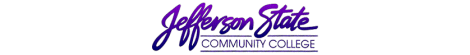 Assessment RecordProgram: Office Management and Supervision  Assessment period:2018-2019The Department of Business and Information Systems includes the areas of Accounting, Business, Computer Science, and Office Administration. The department provides all students access to quality educational opportunities and experiences that will meet the needs of an ever-changing and increasingly demanding technological society.  In addition, the department provides outstanding educational instruction which prepares students for transfer to a college or university. The Management and Supervision Program Outcomes are:Students and graduates returning surveys will report satisfaction with the Business Management Degree – Business Management Option.Business management students will graduate at a 50% completion rate.Graduates returning surveys indicate employment in the field or current enrollment in a four- year degree program. (70%) Instructional Program Outcomes & Assessment PlanInstructional Program Outcomes & Assessment PlanInstructional Program Outcomes & Assessment PlanInstructional Program Outcomes & Assessment PlanInstructional Program Outcomes & Assessment PlanIntended OutcomesMeans of AssessmentCriteria for SuccessSummary & Analysis of Assessment EvidenceUse of ResultsStudents and graduates returning surveys will report satisfaction with the educational preparation provided in the programCareer/Technical Employment Status Survey70% of students and graduates report satisfaction with the educational preparation provided in the Business Management ProgramSeven students returned the Career/Technical Employment Status SurveyOf the seven students returning the survey, five (72%) reported satisfaction with the educational preparation provided by the Business Management Program.  71% of students returning the survey accomplished their goal at Jefferson State Community College.Although the criteria for success was met, the number of students and graduates returning the career survey needs to increase.  Efforts were made to increase the number of responses from prior year.  Institutional Effectiveness will continue to email students career surveys to gather the needed data.  Career surveys are no longer distributed in traditional classroom classes.  Consideration should be given to circulating copies of the career survey to traditional classroom and/or hybrid courses to capture as many responses as possible.Business Management students will graduate at a 50% completion rateGraduation rateBusiness Management students will graduate at a 50% completion rate within four years of declaring a majorProgram assistants discussed various percentage completion rates based on students enrolled in the office management and supervision degree program.  Please see the use of results section for a description of students enrolled in the program.  Based on the composition of the student population for the office management and supervision program, program assistants decided a completion rate of 50% within four years of declaring a major is reasonable.38% of students declaring Business Management as their major graduated within four yearsThe requirement for success was not met.  However, the completion rate remains stable.  Factors contributing to the low graduation rate include: students declaring business management as their major with no intention of completing the program and registering for only the courses needed to successfully meet their goal, students exploring major options and choosing another field of study but never completing a change of major form and students lacking one or two classes, which are never completed due to conflicts with class offerings or other factors. Faculty will continue working on advising techniques, informative literature and projects to increase the graduation rate.Graduates returning surveys indicate employment in field or current enrollment in a four-year degree programGraduate survey; Career/Technical Employment Status SurveyWithin six months of graduation, 70% of graduates will be employed in field or currently enrolled in a four-year degree programOf the seven graduates returning surveys, one is employed in field.  Five of the seven graduates accomplished his/her goal.  No data was collected indicating if graduates were enrolled in a four-year degree program.Based on the number of surveys returned, the criteria for success was not met.  The number of graduates returning the survey needs to increase.  Institutional Effectiveness will continue to email students to gather the needed data.  Career surveys are no longer distributed in traditional classes.  Consideration should be given to circulating copies of the career survey to traditional classroom and/or hybrid courses to capture as many responses as possible. Faculty will continue to work with and follow up with students pursuing employment and/or enrolling in a four-year degree program.  Faculty will also continue to work with businesses within the community to maintain or increase the number of Business Management Program graduates employed in field.  Plan submission date: September 2019Plan submission date: September 2019Plan submission date: September 2019Submitted by: Barrett CummingsSubmitted by: Barrett CummingsAssessment RecordProgram:Office Management and Supervision  Assessment period:2018-2019The Department of Business and Information Systems includes the areas of Accounting, Business, Computer Science, and Office Administration. The department provides all students access to quality educational opportunities and experiences that will meet the needs of an ever-changing and increasingly demanding technological society.  In addition, the department provides outstanding educational instruction which prepares students for transfer to a college or university. The Office Management and Supervision Program Student Learning Outcomes are:Demonstrate an understanding of the operation of American businesses as a dynamic process in a global setting.Demonstrate an understanding of management and supervision within an American business.Demonstrate an understanding of accounting and finance within an American business.The Department of Business and Information Systems includes the areas of Accounting, Business, Computer Science, and Office Administration. The department provides all students access to quality educational opportunities and experiences that will meet the needs of an ever-changing and increasingly demanding technological society.  In addition, the department provides outstanding educational instruction which prepares students for transfer to a college or university. The Office Management and Supervision Program Student Learning Outcomes are:Demonstrate an understanding of the operation of American businesses as a dynamic process in a global setting.Demonstrate an understanding of management and supervision within an American business.Demonstrate an understanding of accounting and finance within an American business.The Department of Business and Information Systems includes the areas of Accounting, Business, Computer Science, and Office Administration. The department provides all students access to quality educational opportunities and experiences that will meet the needs of an ever-changing and increasingly demanding technological society.  In addition, the department provides outstanding educational instruction which prepares students for transfer to a college or university. The Office Management and Supervision Program Student Learning Outcomes are:Demonstrate an understanding of the operation of American businesses as a dynamic process in a global setting.Demonstrate an understanding of management and supervision within an American business.Demonstrate an understanding of accounting and finance within an American business.The Department of Business and Information Systems includes the areas of Accounting, Business, Computer Science, and Office Administration. The department provides all students access to quality educational opportunities and experiences that will meet the needs of an ever-changing and increasingly demanding technological society.  In addition, the department provides outstanding educational instruction which prepares students for transfer to a college or university. The Office Management and Supervision Program Student Learning Outcomes are:Demonstrate an understanding of the operation of American businesses as a dynamic process in a global setting.Demonstrate an understanding of management and supervision within an American business.Demonstrate an understanding of accounting and finance within an American business.The Department of Business and Information Systems includes the areas of Accounting, Business, Computer Science, and Office Administration. The department provides all students access to quality educational opportunities and experiences that will meet the needs of an ever-changing and increasingly demanding technological society.  In addition, the department provides outstanding educational instruction which prepares students for transfer to a college or university. The Office Management and Supervision Program Student Learning Outcomes are:Demonstrate an understanding of the operation of American businesses as a dynamic process in a global setting.Demonstrate an understanding of management and supervision within an American business.Demonstrate an understanding of accounting and finance within an American business.The Department of Business and Information Systems includes the areas of Accounting, Business, Computer Science, and Office Administration. The department provides all students access to quality educational opportunities and experiences that will meet the needs of an ever-changing and increasingly demanding technological society.  In addition, the department provides outstanding educational instruction which prepares students for transfer to a college or university. The Office Management and Supervision Program Student Learning Outcomes are:Demonstrate an understanding of the operation of American businesses as a dynamic process in a global setting.Demonstrate an understanding of management and supervision within an American business.Demonstrate an understanding of accounting and finance within an American business.Instructional Program Student Learning Outcomes & Assessment Plan – Business Management Program Core CoursesInstructional Program Student Learning Outcomes & Assessment Plan – Business Management Program Core CoursesInstructional Program Student Learning Outcomes & Assessment Plan – Business Management Program Core CoursesInstructional Program Student Learning Outcomes & Assessment Plan – Business Management Program Core CoursesInstructional Program Student Learning Outcomes & Assessment Plan – Business Management Program Core CoursesInstructional Program Student Learning Outcomes & Assessment Plan – Business Management Program Core CoursesIntended OutcomesMeans of AssessmentCriteria for SuccessCriteria for SuccessSummary & Analysis of Assessment EvidenceUse of ResultsDemonstrate an understanding of the operation of American businesses as a dynamic process in a global settingBUS 146: Understand what is meant by a progressive income tax structure.BUS 263: Demonstrate an understanding of the basics of employment and employment discrimination lawsBUS 285: Develop a working knowledge of the terminology of marketing to prepare students for the advanced study in the field of marketingMST 111: Identify the four basic purposes of meetings, differentiate between the leader-controlled approach and the group-centered approach used in meetings and describe the actions that a supervisor can take before, during and after the meeting to make it effective70% of students will choose the correct concept or terminology when answering the embedded exam questions70% of students will choose the correct concept or terminology when answering the embedded exam questions70% of students will choose the correct concept or terminology when answering the embedded exam questions70% of students will complete an essay and/or research paper naming the four basic purposes of meetings, identifying the purpose requiring the most skill, differentiating between the leader-controlled approach and the group-centered approach and describing the actions that a supervisor can take before, during and after a meeting to make it effective70% of students will choose the correct concept or terminology when answering the embedded exam questions70% of students will choose the correct concept or terminology when answering the embedded exam questions70% of students will choose the correct concept or terminology when answering the embedded exam questions70% of students will complete an essay and/or research paper naming the four basic purposes of meetings, identifying the purpose requiring the most skill, differentiating between the leader-controlled approach and the group-centered approach and describing the actions that a supervisor can take before, during and after a meeting to make it effective30 of the 32 students (94%) attempting the assessment achieved success154 of the 178 students (87%) attempting the assessment achieved success48 of the 54 students (89%) attempting the assessment achieved success32 of the 33 students (97%) attempting the assessment achieved successThe benchmarks for all course outcomes were met.   Faculty will continue to monitor student success and make any necessary adjustments to improve student learning.Demonstrate an understanding of management and supervision within an American businessBUS 285:  Develop an understanding of marketing communication, media strategy and message strategyMST 111:  Define management an describe in detail the five functions of management70% of students will answer a discussion question identifying and describing  the four bases of segmenting consumer markets70% of students will complete an essay and/or research paper identifying  and explaining the five functions every manager must perform 70% of students will answer a discussion question identifying and describing  the four bases of segmenting consumer markets70% of students will complete an essay and/or research paper identifying  and explaining the five functions every manager must perform 46 of the 52 students (88%) attempting the assessment achieved success25 of the 31 students (81%) attempting the assessment achieves successThe prescribed program learning outcome was attained.  Student success will be continually monitored by faculty. Instructional staff will make any adjustments needed to improve student learning.Demonstrate an understanding of accounting and finance within an American businessBUS 146: Prepare a personal financial planBUS 146: Understand what is meant by a progressive income tax structure.BUS 241: Complete the accounting cycle through closing entriesBUS 241: Prepare an Income Statement, Statement of Owner’s Equity and Balance Sheet 70% of students will successfully complete the worksheet that involves recording  income and cash outflows to determine net cash flow70% of students will choose the correct concept or terminology when answering the embedded exam questions70% of student will successfully complete journal entries to complete the accounting cycle through closing entries70% of students will successfully complete an exercise or problem requiring the completion of the Income Statement, Statement of Owner’s Equity and Balance Sheet70% of students will successfully complete the worksheet that involves recording  income and cash outflows to determine net cash flow70% of students will choose the correct concept or terminology when answering the embedded exam questions70% of student will successfully complete journal entries to complete the accounting cycle through closing entries70% of students will successfully complete an exercise or problem requiring the completion of the Income Statement, Statement of Owner’s Equity and Balance Sheet26 of the 35 students (74%) attempting the assessment achieved success30 of the 32 students (94%) attempting the assessment achieved success234 of the 281 students (83%) attempting the assessment achieved success232 of the 276 students (84%) attempting the assessment achieved successCourse results were satisfactory for BUS 146.  Faculty will continue to track student success rates and make any needed adjustments.Criteria for BUS 241, outcomes one and two, were met.  Faculty will continue to monitor student success and make any necessary adjustments to improve student learning based on the results of outcome data.Plan submission date: September 2019Plan submission date: September 2019Plan submission date: September 2019Plan submission date: September 2019Submitted by: Barrett CummingsSubmitted by: Barrett CummingsAssessment RecordAssessment RecordAssessment RecordProgram:Office Management and Supervision  Assessment period:2018-2019The Department of Business and Information Systems includes the areas of Accounting, Business, Computer Science, and Office Administration. The department provides all students access to quality educational opportunities and experiences that will meet the needs of an ever-changing and increasingly demanding technological society.  In addition, the department provides outstanding educational instruction which prepares students for transfer to a college or university. The Office Management and Supervision Program Outcomes are:Students and graduates returning surveys will report satisfaction with the Business Management Degree – Business Management Option.Business management students will graduate at a 50% completion rate.Graduates returning surveys indicate employment in the field or current enrollment in a four- year degree program. (70%) The Office Management and Supervision Program Student Learning Outcomes are:Demonstrate an understanding of the operation of American businesses as a dynamic process in a global setting.Demonstrate an understanding of management and supervision within an American business.Demonstrate an understanding of accounting and finance within an American business.The Department of Business and Information Systems includes the areas of Accounting, Business, Computer Science, and Office Administration. The department provides all students access to quality educational opportunities and experiences that will meet the needs of an ever-changing and increasingly demanding technological society.  In addition, the department provides outstanding educational instruction which prepares students for transfer to a college or university. The Office Management and Supervision Program Outcomes are:Students and graduates returning surveys will report satisfaction with the Business Management Degree – Business Management Option.Business management students will graduate at a 50% completion rate.Graduates returning surveys indicate employment in the field or current enrollment in a four- year degree program. (70%) The Office Management and Supervision Program Student Learning Outcomes are:Demonstrate an understanding of the operation of American businesses as a dynamic process in a global setting.Demonstrate an understanding of management and supervision within an American business.Demonstrate an understanding of accounting and finance within an American business.The Department of Business and Information Systems includes the areas of Accounting, Business, Computer Science, and Office Administration. The department provides all students access to quality educational opportunities and experiences that will meet the needs of an ever-changing and increasingly demanding technological society.  In addition, the department provides outstanding educational instruction which prepares students for transfer to a college or university. The Office Management and Supervision Program Outcomes are:Students and graduates returning surveys will report satisfaction with the Business Management Degree – Business Management Option.Business management students will graduate at a 50% completion rate.Graduates returning surveys indicate employment in the field or current enrollment in a four- year degree program. (70%) The Office Management and Supervision Program Student Learning Outcomes are:Demonstrate an understanding of the operation of American businesses as a dynamic process in a global setting.Demonstrate an understanding of management and supervision within an American business.Demonstrate an understanding of accounting and finance within an American business.The Department of Business and Information Systems includes the areas of Accounting, Business, Computer Science, and Office Administration. The department provides all students access to quality educational opportunities and experiences that will meet the needs of an ever-changing and increasingly demanding technological society.  In addition, the department provides outstanding educational instruction which prepares students for transfer to a college or university. The Office Management and Supervision Program Outcomes are:Students and graduates returning surveys will report satisfaction with the Business Management Degree – Business Management Option.Business management students will graduate at a 50% completion rate.Graduates returning surveys indicate employment in the field or current enrollment in a four- year degree program. (70%) The Office Management and Supervision Program Student Learning Outcomes are:Demonstrate an understanding of the operation of American businesses as a dynamic process in a global setting.Demonstrate an understanding of management and supervision within an American business.Demonstrate an understanding of accounting and finance within an American business.The Department of Business and Information Systems includes the areas of Accounting, Business, Computer Science, and Office Administration. The department provides all students access to quality educational opportunities and experiences that will meet the needs of an ever-changing and increasingly demanding technological society.  In addition, the department provides outstanding educational instruction which prepares students for transfer to a college or university. The Office Management and Supervision Program Outcomes are:Students and graduates returning surveys will report satisfaction with the Business Management Degree – Business Management Option.Business management students will graduate at a 50% completion rate.Graduates returning surveys indicate employment in the field or current enrollment in a four- year degree program. (70%) The Office Management and Supervision Program Student Learning Outcomes are:Demonstrate an understanding of the operation of American businesses as a dynamic process in a global setting.Demonstrate an understanding of management and supervision within an American business.Demonstrate an understanding of accounting and finance within an American business.Instructional Program Student Learning Outcomes & Assessment Plan – Business Management OptionInstructional Program Student Learning Outcomes & Assessment Plan – Business Management OptionInstructional Program Student Learning Outcomes & Assessment Plan – Business Management OptionInstructional Program Student Learning Outcomes & Assessment Plan – Business Management OptionInstructional Program Student Learning Outcomes & Assessment Plan – Business Management OptionIntended OutcomesMeans of AssessmentCriteria for SuccessSummary & Analysis of Assessment EvidenceUse of ResultsDemonstrate an understanding of the operation of American businesses as a dynamic process in a global settingBUS 100: Demonstrate knowledge of global economics factorsBUS 275: Demonstrate knowledge and understanding of the diverse managerial styles and methodologies used in decision making in managementMST 201: Demonstrate an understanding of employee selection proceduresMST 215: Demonstrate knowledge of entrepreneurship principles70% of students will choose the correct concept or terminology when answering the embedded exam questions70% of students will choose the correct concept or terminology when answering the embedded exam questions70% of students will complete a group project that includes concepts related to job analysis, job descriptions and job qualifications70% of students will complete a group project and/or discussion questions that create a business and determine if exclusive legal right to the business name exist, determine a business concept, describe entrepreneurial opportunity and identify and describe the business’ competitive advantage224 of the 265 students (85%) attempting the assessment achieved success42 of the 47 students (89%) attempting the assessment achieved success27 of the 29 students (93%) attempting the assessment achieved success37 of the 39 students (95%) attempting the assessment achieved successThe benchmarks for all course outcomes exceeded the criteria for success.  Faculty will continue to monitor outcome results and make any necessary adjustments. Demonstrate an understanding of management and supervision within an American businessBUS 100: Demonstrate knowledge of global economic factorsBUS 275: Demonstrate a knowledge and understanding of the fundamental of management in utilizing the application of management terminologyMST 201:  Demonstrate an understanding of applicable laws that affect human recourse managersMST 215:  Demonstrate knowledge of entrepreneurship principles70% of students will choose the correct concept or terminology when answering the embedded exam questions70% of students will choose the correct concept or terminology when answering the embedded exam questions70% of students will choose the correct concept or terminology when answering the embedded exam questions70% of students will complete a group project and/or discussion questions that create a business and determine if exclusive legal right to the business name exist, determine a business concept, describe entrepreneurial opportunity and identify and describe the business’ competitive advantage224 of the 265 (85%) of the students attempting the assessment achieved success38 of the 47 students (81%) attempting the assessment achieved success24 of the 29 students (83%) attempting the assessment achieved success37 of the 39 students (95%) attempting the assessment achieved successThe benchmarks for all course outcomes surpassed the criterion set for achieving success.  Although the criterion for success was met for this outcome, program assistants need to be more diligent in ensuring part-time instructors are collecting needed data and reporting the results of the data. Student success will be continually monitored by faculty. Demonstrate an understanding of accounting and finance within an American businessBUS 100: Demonstrate knowledge of general marketing, finance and accounting conceptsBUS 275: Demonstrate knowledge and understanding of the diverse managerial styles and methodologies used in decision making in managementMST 215: Demonstrate knowledge of the preparation of a business plan70% of students will choose the correct concept or terminology when answering the embedded exam questions70% of students will choose the correct concept or terminology when answering the embedded exam questions70% 0f students will complete a project correctly developing a mission statement, marketing plan, SWOT analysis and financial plan222 of the 252 (88%) of the students attempting the assessment achieved success42 of the 47 students (89%) attempting the assessment achieved success37 of the 39 students (95%) attempting the assessment achieved successThe results for all course outcomes were adequate.  Faculty will continue to track student success using outcome results and make any necessary adjustments to improve student learning.Plan submission date: September 2019Plan submission date: September 2019Plan submission date: September 2019Submitted by: Barrett CummingsSubmitted by: Barrett CummingsAssessment RecordProgram:Office Management and Supervision  Assessment period:2018-2019The Department of Business and Information Systems includes the areas of Accounting, Business, Computer Science, and Office Administration. The department provides all students access to quality educational opportunities and experiences that will meet the needs of an ever-changing and increasingly demanding technological society.  In addition, the department provides outstanding educational instruction which prepares students for transfer to a college or university. The Office Management and Supervision Program Outcomes are:Students and graduates returning surveys will report satisfaction with the Business Management Degree – Business Management Option.Business management students will graduate at a 50% completion rate.Graduates returning surveys indicate employment in the field or current enrollment in a four- year degree program. (70%) The Office Management and Supervision Program Student Learning Outcomes are:Demonstrate an understanding of the operation of American businesses as a dynamic process in a global setting.Demonstrate an understanding of management and supervision within an American business.Demonstrate an understanding of accounting and finance within an American business.The Department of Business and Information Systems includes the areas of Accounting, Business, Computer Science, and Office Administration. The department provides all students access to quality educational opportunities and experiences that will meet the needs of an ever-changing and increasingly demanding technological society.  In addition, the department provides outstanding educational instruction which prepares students for transfer to a college or university. The Office Management and Supervision Program Outcomes are:Students and graduates returning surveys will report satisfaction with the Business Management Degree – Business Management Option.Business management students will graduate at a 50% completion rate.Graduates returning surveys indicate employment in the field or current enrollment in a four- year degree program. (70%) The Office Management and Supervision Program Student Learning Outcomes are:Demonstrate an understanding of the operation of American businesses as a dynamic process in a global setting.Demonstrate an understanding of management and supervision within an American business.Demonstrate an understanding of accounting and finance within an American business.The Department of Business and Information Systems includes the areas of Accounting, Business, Computer Science, and Office Administration. The department provides all students access to quality educational opportunities and experiences that will meet the needs of an ever-changing and increasingly demanding technological society.  In addition, the department provides outstanding educational instruction which prepares students for transfer to a college or university. The Office Management and Supervision Program Outcomes are:Students and graduates returning surveys will report satisfaction with the Business Management Degree – Business Management Option.Business management students will graduate at a 50% completion rate.Graduates returning surveys indicate employment in the field or current enrollment in a four- year degree program. (70%) The Office Management and Supervision Program Student Learning Outcomes are:Demonstrate an understanding of the operation of American businesses as a dynamic process in a global setting.Demonstrate an understanding of management and supervision within an American business.Demonstrate an understanding of accounting and finance within an American business.The Department of Business and Information Systems includes the areas of Accounting, Business, Computer Science, and Office Administration. The department provides all students access to quality educational opportunities and experiences that will meet the needs of an ever-changing and increasingly demanding technological society.  In addition, the department provides outstanding educational instruction which prepares students for transfer to a college or university. The Office Management and Supervision Program Outcomes are:Students and graduates returning surveys will report satisfaction with the Business Management Degree – Business Management Option.Business management students will graduate at a 50% completion rate.Graduates returning surveys indicate employment in the field or current enrollment in a four- year degree program. (70%) The Office Management and Supervision Program Student Learning Outcomes are:Demonstrate an understanding of the operation of American businesses as a dynamic process in a global setting.Demonstrate an understanding of management and supervision within an American business.Demonstrate an understanding of accounting and finance within an American business.The Department of Business and Information Systems includes the areas of Accounting, Business, Computer Science, and Office Administration. The department provides all students access to quality educational opportunities and experiences that will meet the needs of an ever-changing and increasingly demanding technological society.  In addition, the department provides outstanding educational instruction which prepares students for transfer to a college or university. The Office Management and Supervision Program Outcomes are:Students and graduates returning surveys will report satisfaction with the Business Management Degree – Business Management Option.Business management students will graduate at a 50% completion rate.Graduates returning surveys indicate employment in the field or current enrollment in a four- year degree program. (70%) The Office Management and Supervision Program Student Learning Outcomes are:Demonstrate an understanding of the operation of American businesses as a dynamic process in a global setting.Demonstrate an understanding of management and supervision within an American business.Demonstrate an understanding of accounting and finance within an American business.Course Student Learning Outcomes & Assessment Plan – BUS 100Course Student Learning Outcomes & Assessment Plan – BUS 100Course Student Learning Outcomes & Assessment Plan – BUS 100Course Student Learning Outcomes & Assessment Plan – BUS 100Course Student Learning Outcomes & Assessment Plan – BUS 100Course Student Learning Outcomes & Assessment Plan – BUS 100Intended OutcomesMeans of AssessmentCriteria for SuccessSummary & Analysis of Assessment EvidenceUse of ResultsUse of ResultsDemonstrate knowledge of global economic factorsEmbedded Exam Questions70% of students will choose the correct concept or terminologyStudents successfully completed the questions measuring the intended outcome.  Faculty will continue to monitor student success.  Students successfully completed the questions measuring the intended outcome.  Faculty will continue to monitor student success.  Demonstrate knowledge of general marketing , finance and accounting conceptsEmbedded Exam Questions70% of students will choose the correct concept or terminologyStudents successfully chose the correct concept or terminology, demonstrating knowledge of basic marketing, finance and accounting concepts.  Faculty will continue to monitor student success.  Students successfully chose the correct concept or terminology, demonstrating knowledge of basic marketing, finance and accounting concepts.  Faculty will continue to monitor student success.  Plan submission date: September 2019Plan submission date: September 2019Plan submission date: September 2019Submitted by: Barrett CummingsSubmitted by: Barrett CummingsSubmitted by: Barrett CummingsCourse Student Learning Outcomes & Assessment Plan – BUS 146Course Student Learning Outcomes & Assessment Plan – BUS 146Course Student Learning Outcomes & Assessment Plan – BUS 146Course Student Learning Outcomes & Assessment Plan – BUS 146Course Student Learning Outcomes & Assessment Plan – BUS 146Course Student Learning Outcomes & Assessment Plan – BUS 146Intended OutcomesMeans of AssessmentCriteria for SuccessCriteria for SuccessSummary & Analysis of Assessment EvidenceUse of ResultsPrepare a personal financial planWorksheet70% of students will successfully complete the worksheet showing goals that are realistic, measurable, time sensitive and actionable70% of students will successfully complete the worksheet showing goals that are realistic, measurable, time sensitive and actionable* Course is not offered during the summer termAt the Shelby-Hoover campus, students effectively created a personal financial plan and showed understanding of realistic financial goals.  Faculty will continue to monitor student success.  NOTE:  Multiple requests to obtain the necessary data were made.  No SLO data was submitted for Jefferson campus.Understand what is meant by a progressive income tax structure, which is the structure of the United StatesWorksheet70% of students  will successfully complete the worksheet that involves recording income and cash outflows to determine net cash flow70% of students  will successfully complete the worksheet that involves recording income and cash outflows to determine net cash flow* Course is not offered during the summer termAt the Shelby-Hoover campus, students have a clear understanding of what is meant by a progressive tax structure.  Faculty will continue to monitor outcome results and make any necessary adjustments.NOTE:  Multiple requests to obtain the necessary data were made.  No SLO data was submitted for Jefferson campus.Plan submission date: September 2019 Plan submission date: September 2019 Plan submission date: September 2019 Plan submission date: September 2019 Submitted by: Barrett CummingsSubmitted by: Barrett CummingsCourse Student Learning Outcomes & Assessment Plan – BUS 215Course Student Learning Outcomes & Assessment Plan – BUS 215Course Student Learning Outcomes & Assessment Plan – BUS 215Course Student Learning Outcomes & Assessment Plan – BUS 215Course Student Learning Outcomes & Assessment Plan – BUS 215Intended OutcomesMeans of AssessmentCriteria for SuccessSummary & Analysis of Assessment EvidenceUse of ResultsDemonstrate knowledge of business communication principles for successful communicationsIndividual Project and Exercises70% of students will successfully complete a respective project and exercises* Course is not offered during the summer termClass is taught by part-time instructors at Jefferson and Shelby.  Program assistants need to be more diligent in ensuring part-time instructors are collecting needed data and reporting the results of the data. The importance of student learning outcomes needs to be clearly communicated to part-time instructors by program assistants. From the data collected, students successfully completed the project/exercises measuring the intended outcome.  Demonstrate effective communication skills via a presentationPresentation 70% of students will successfully complete a presentation* Course is not offered during the summer termClass is taught by part-time instructors at Jefferson and Shelby.  Program assistants need to be more diligent in ensuring part-time instructors are collecting needed data and reporting the results of the data. The importance of student learning outcomes needs to be clearly communicated to part-time instructors by program assistants.  Data collected indicates students have effective communication skills.  Faculty will continue to monitor student success.Plan submission date: September 2019Plan submission date: September 2019Plan submission date: September 2019Submitted by: Barrett CummingsSubmitted by: Barrett CummingsCourse Student Learning Outcomes & Assessment Plan – BUS 241Course Student Learning Outcomes & Assessment Plan – BUS 241Course Student Learning Outcomes & Assessment Plan – BUS 241Course Student Learning Outcomes & Assessment Plan – BUS 241Course Student Learning Outcomes & Assessment Plan – BUS 241Intended OutcomesMeans of AssessmentCriteria for SuccessSummary & Analysis of Assessment EvidenceUse of ResultsComplete the accounting cycle through closing entriesExercises/Problems70% of students will successfully complete journal entries to complete the accounting cycle through closing entries* Course is not offered at the Pell City Campus or the Clanton Campus during spring or summer terms Students successfully met the criteria for success.    Faculty will continue to monitor the results of the intended outcome and make any necessary adjustments.Prepare the Income Statement, Statement of Owner’s Equity and Balance SheetExercises/Problems70% of students will successfully complete the Income Statement, Statement of Owner’s Equity and Balance Sheet* Course is not offered at the Pell City Campus or the Clanton Campus during spring and summer termsStudents successfully complete the intended outcome.  The results of the outcome were improved by using more lecture examples and test questions in word problem format. Most online students only complete a portion of each student learning outcome. Faculty will encourage online students to complete all portions of the exercises/problems relating to the outcome.  Plan submission date: September 2019Plan submission date: September 2019Plan submission date: September 2019Submitted by: Barrett CummingsSubmitted by: Barrett CummingsCourse Student Learning Outcomes & Assessment Plan – BUS 242Course Student Learning Outcomes & Assessment Plan – BUS 242Course Student Learning Outcomes & Assessment Plan – BUS 242Course Student Learning Outcomes & Assessment Plan – BUS 242Course Student Learning Outcomes & Assessment Plan – BUS 242Intended OutcomesMeans of AssessmentCriteria for SuccessSummary & Analysis of Assessment EvidenceUse of ResultsKnow the three sections of the Statement of Cash Flows and items included in each sectionEmbedded Exam Questions70% of students will choose the correct concept or terminology* Course is not offered at the Pell City campus during spring and summer terms and did not make at the Jefferson Campus during fall and summer terms.Students did not successfully complete the outcome during spring term at Jefferson. Students seemed ill-prepared for the difficult topics covered in the course.  Other factors possibly affecting outcome results include large time gaps between the taking of Principles of Accounting I and Principles of Accounting II, students only completing a portion of the question measuring the outcome, and students not buying a textbook or using the incorrect edition of the textbook.  Faculty will continue to monitor student success and make the necessary adjustments to improve student learning.  Know basic managerial accounting terminology and perform basic managerial calculationsEmbedded Exam Questions70% of students will choose the correct calculation, concept or terminology* Course is not offered at the Pell City campus during spring and summer terms and did not make at the Jefferson Campus during fall and summer terms.Students did successfully complete the outcome in fall and summer terms.  However, outcome criterion was not met at Jefferson or Shelby in spring term.   Students in the online section of BUS 242 during the spring term at Shelby only completed a portion of the question measuring the outcome, adversely affected the results. At Jefferson, students did not properly prepare to master the concept covered by this outcome.  Faculty will re-evaluate the outcome, continue to monitor student success and make the necessary adjustments to improve student learning.  Plan submission date: September 2019Plan submission date: September 2019Plan submission date: September 2019Submitted by: Barrett CummingsSubmitted by: Barrett CummingsCourse Student Learning Outcomes & Assessment Plan – BUS 248Course Student Learning Outcomes & Assessment Plan – BUS 248Course Student Learning Outcomes & Assessment Plan – BUS 248Course Student Learning Outcomes & Assessment Plan – BUS 248Course Student Learning Outcomes & Assessment Plan – BUS 248Course Student Learning Outcomes & Assessment Plan – BUS 248Course Student Learning Outcomes & Assessment Plan – BUS 248Course Student Learning Outcomes & Assessment Plan – BUS 248Course Student Learning Outcomes & Assessment Plan – BUS 248 Intended OutcomesMeans of AssessmentMeans of AssessmentCriteria for SuccessCriteria for SuccessSummary & Analysis of Assessment EvidenceSummary & Analysis of Assessment EvidenceUse of ResultsUse of ResultsStudents will be able to classify costs and determine cost behaviorExercises/ProblemsExercises/Problems70% of students will successfully classify costs and determine cost behavior70% of students will successfully classify costs and determine cost behaviorThe course is offered twice per year – Jefferson in the fall and Shelby in the summer.  Students did not successfully complete the exercises/problems measuring the intended outcome in fall term.  Given various scenarios, students had difficulty determining how costs should be classified based on the decision-making needs of management.  Faculty will continue to monitor student success.The course is offered twice per year – Jefferson in the fall and Shelby in the summer.  Students did not successfully complete the exercises/problems measuring the intended outcome in fall term.  Given various scenarios, students had difficulty determining how costs should be classified based on the decision-making needs of management.  Faculty will continue to monitor student success.Students will be able to make business decisions using cost behaviorExercises/ProblemsExercises/Problems70% of students will successfully make business decisions using cost behavior70% of students will successfully make business decisions using cost behaviorThe course is offered twice per year – Jefferson in the fall and Shelby in the summer.  Students effectively completed the exercises/problems using cost behavior to make business decisions.  Faculty will continue to monitor outcome results and make any necessary adjustment.The course is offered twice per year – Jefferson in the fall and Shelby in the summer.  Students effectively completed the exercises/problems using cost behavior to make business decisions.  Faculty will continue to monitor outcome results and make any necessary adjustment.Plan submission date: September 2019Plan submission date: September 2019Plan submission date: September 2019Plan submission date: September 2019Plan submission date: September 2019Submitted by: Barrett CummingsSubmitted by: Barrett CummingsSubmitted by: Barrett CummingsSubmitted by: Barrett CummingsCourse Student Learning Outcomes & Assessment Plan – BUS 263Course Student Learning Outcomes & Assessment Plan – BUS 263Course Student Learning Outcomes & Assessment Plan – BUS 263Course Student Learning Outcomes & Assessment Plan – BUS 263Course Student Learning Outcomes & Assessment Plan – BUS 263Course Student Learning Outcomes & Assessment Plan – BUS 263Course Student Learning Outcomes & Assessment Plan – BUS 263Course Student Learning Outcomes & Assessment Plan – BUS 263Course Student Learning Outcomes & Assessment Plan – BUS 263Intended OutcomesIntended OutcomesMeans of AssessmentMeans of AssessmentCriteria for SuccessCriteria for SuccessSummary & Analysis of Assessment EvidenceSummary & Analysis of Assessment EvidenceUse of ResultsStudents will demonstrate an understanding of the government’s constitutional authority to regulate American businessesStudents will demonstrate an understanding of the government’s constitutional authority to regulate American businessesEmbedded Exam QuestionsEmbedded Exam Questions70% of students will choose the correct concept or terminology70% of students will choose the correct concept or terminologyStudents successfully completed the intended outcome.  Data was not available for all the part-time instructors of BUS 263 at the Jefferson Campus or the Clanton Campus, resulting in a lowering of the percentage results.  Program assistants need to be more diligent in ensuring part-time instructors are collecting needed data and reporting the results of the data as well as communicating the importance of outcomes to all part-time instructors.  Faculty will continue to monitor student success and make any necessary adjustments to improve student learning. Students will demonstrate an understanding of the many differences between tort actions and criminal actionsStudents will demonstrate an understanding of the many differences between tort actions and criminal actionsEmbedded Exam QuestionsEmbedded Exam Questions70% of students will choose the correct concept or terminology70% of students will choose the correct concept or terminologyStudents demonstrated an understanding of the intended outcome. Data was not available for all part-time instructors of BUS 263 at the Jefferson Campus, resulting in a lowering of the percentage results.  Program assistants need to be more diligent in ensuring part-time instructors are collecting needed data and reporting the results of the data.  No data was provided for the Clanton Campus.  Faculty will continue to monitor student success and make any necessary adjustments to improve student learning.Students will demonstrate an understanding of the basics of employment and employment discrimination lawsStudents will demonstrate an understanding of the basics of employment and employment discrimination lawsEmbedded Exam QuestionsEmbedded Exam Questions70% of students will choose the correct concept or terminology70% of students will choose the correct concept or terminologyStudents demonstrated an understanding of the intended outcome. Data was not available for all part-time instructors of BUS 263 at the Jefferson Campus, resulting in a lowering of the percentage results.  Program assistants need to be more diligent in ensuring part-time instructors are collecting needed data and reporting the results of the data.  No data was provided for the Clanton Campus.  Faculty will continue to monitor student success and make any necessary adjustments to improve student learning.Students will demonstrate an understanding of basic contract law: creation, breach and remediesStudents will demonstrate an understanding of basic contract law: creation, breach and remediesEmbedded Exam QuestionsEmbedded Exam Questions70% of students will choose the correct concept or terminology70% of students will choose the correct concept or terminologyStudents demonstrated an understanding of the intended outcome.  Data was not available for all the part-time instructors of BUS 263 at the Jefferson Campus or the Clanton Campus, resulting in a lowering of the percentage results.  Program assistants need to be more diligent in ensuring part-time instructors are collecting needed data and reporting the results of the data as well as communicating the importance of outcomes to all part-time instructors.  Faculty will continue to monitor student success and make any necessary adjustments to improve student learning.Plan submission date: September 2019Plan submission date: September 2019Plan submission date: September 2019Plan submission date: September 2019Plan submission date: September 2019Plan submission date: September 2019Submitted by: Barrett CummingsSubmitted by: Barrett CummingsSubmitted by: Barrett CummingsCourse Student Learning Outcomes & Assessment Plan – BUS 271Course Student Learning Outcomes & Assessment Plan – BUS 271Course Student Learning Outcomes & Assessment Plan – BUS 271Course Student Learning Outcomes & Assessment Plan – BUS 271Course Student Learning Outcomes & Assessment Plan – BUS 271Intended OutcomesMeans of AssessmentCriteria for SuccessSummary & Analysis of Assessment EvidenceUse of ResultsStudents will be able to create a frequency distribution from raw, ungrouped dataProblem70% of students will successfully create a frequency distribution from raw, ungrouped data* A medical event occurred with a full-time instructor during Spring term.  The medical event caused the instructor to be unable to continue in his current teaching capacity.  Other full-time instructors covered the courses, but SLO information was not obtained.Students exceeded the criteria for success in all terms, except for summer term at Shelby. A new instructor taught the course during the summer term at Shelby.  Faculty use different assessment measures to collect outcome data. Some faculty use multi-step, more difficult problems while other instructors use single-step, simple problems.  The differences in assessment methods could possibly yield different outcome results.  Faculty will continue to monitor student learning, making adjustments as needed. Students will be able to demonstrate an understanding of the normal distribution, being able to calculate a correct answer by both the formula and normal-curve tableProblem70% of students will successfully demonstrate an understanding of the normal distribution, obtaining a correct answer using both the formula and normal-curve table* A medical event occurred with a full-time instructor during Spring term.  The medical event caused the instructor to be unable to continue in his current teaching capacity.  Other full-time instructors covered the courses, but SLO information was not obtained.Students successfully completed the outcome at Jefferson for all terms and successfully exceeded the criteria for success at Shelby during the fall term.  During the summer term at Shelby, a new instructor taught the course.  Faculty will continue to monitor student success.  Plan submission date: September 2019Plan submission date: September 2019Plan submission date: September 2019Submitted by: Barrett CummingsSubmitted by: Barrett CummingsCourse Student Learning Outcomes & Assessment Plan – BUS 272Course Student Learning Outcomes & Assessment Plan – BUS 272Course Student Learning Outcomes & Assessment Plan – BUS 272Course Student Learning Outcomes & Assessment Plan – BUS 272Course Student Learning Outcomes & Assessment Plan – BUS 272Intended OutcomesMeans of AssessmentCriteria for SuccessSummary & Analysis of Assessment EvidenceUse of ResultsStudents will be able to develop hypotheses and distinguish between when to make the alternative directional or non-directionalProblem70% of students will successfully develop hypotheses and distinguish between when to make the alternative directional or non-directionalThe criteria for success for the intended outcome was met. Faculty will continue to monitor student success and make any necessary adjustments to improve student learning based on the results of outcome data.  *Course offering was cancelled at Shelby during the fall and summer terms due to low student enrollment.Students will be able to compute a problem by using the chi-square formula and tableProblem70% of students will successfully compute problem by using the chi-square formula and tableThe criteria for success for the intended outcome was not met in the spring term for the Shelby Campus.  Students were ill-prepared for the amount and difficulty of the work in this course.  Faculty will continue to monitor student success and make any necessary adjustments to improve student learning based on the results of outcome data.  *Course offering was cancelled at Shelby during the fall and summer terms due to low student enrollment.Plan submission date: October 2018Plan submission date: October 2018Plan submission date: October 2018Submitted by: Barrett CummingsSubmitted by: Barrett CummingsCourse Student Learning Outcomes & Assessment Plan – BUS 275Course Student Learning Outcomes & Assessment Plan – BUS 275Course Student Learning Outcomes & Assessment Plan – BUS 275Course Student Learning Outcomes & Assessment Plan – BUS 275Course Student Learning Outcomes & Assessment Plan – BUS 275Intended OutcomesMeans of AssessmentCriteria for SuccessSummary & Analysis of Assessment EvidenceUse of ResultsDemonstrate a knowledge and understanding of the diverse managerial styles and methodologies used in decision making in managementEmbedded Exam Questions70% of students will choose the correct concept or terminologyRequirement for success was met.  Students demonstrated knowledge and understanding of management styles and methodologies.  Faculty will continue to monitor student success and make any necessary adjustments to improve student learning.  Demonstrate a knowledge and understanding of the fundamentals of management utilizing the application of managementEmbedded Exam Questions70% of students will choose the correct concept or terminologyCriterion for success for the intended outcome was met.  Faculty will continue to monitor student progress.  Plan submission date: September 2019Plan submission date: September 2019Plan submission date: September 2019Submitted by: Barrett CummingsSubmitted by: Barrett CummingsCourse Student Learning Outcomes & Assessment Plan – BUS 285Course Student Learning Outcomes & Assessment Plan – BUS 285Course Student Learning Outcomes & Assessment Plan – BUS 285Course Student Learning Outcomes & Assessment Plan – BUS 285Course Student Learning Outcomes & Assessment Plan – BUS 285Intended OutcomesMeans of AssessmentCriteria for SuccessSummary & Analysis of Assessment EvidenceUse of ResultsDevelop a working knowledge of the terminology of marketing to prepare students for advanced study in the field of marketingEmbedded Exam Questions70% of students will choose the correct concept or terminologyStudents demonstrated knowledge of marketing terminology, achieving outcome success.  Faculty will continue to monitor outcome results and make any necessary adjustments.Develop an understanding of marketing communication, media strategy and message strategyDiscussion Question70% of students will identify and describe the four bases of segmenting consumer marketsStudents successfully completed the outcome by identifying and describing communication, media and message strategies.  Faculty will continue to monitor student progress.  Plan submission date: September 2019Plan submission date: September 2019Plan submission date: September 2019Submitted by: Barrett CummingsSubmitted by: Barrett CummingsCourse Student Learning Outcomes & Assessment Plan – ECO 231Course Student Learning Outcomes & Assessment Plan – ECO 231Course Student Learning Outcomes & Assessment Plan – ECO 231Course Student Learning Outcomes & Assessment Plan – ECO 231Course Student Learning Outcomes & Assessment Plan – ECO 231Intended OutcomesMeans of AssessmentCriteria for SuccessSummary & Analysis of Assessment EvidenceUse of ResultsStudents will recognize both market demand and market supply curves and demonstrate an understanding of how surpluses and shortages developEmbedded Exam Questions70% of students will choose the correct concept or terminologyThe benchmark for the course outcome exceeded the criteria for success.  Faculty will continue to monitor outcome results.NOTE:  Multiple requests to obtain the necessary data were made.  No SLO data was submitted for Jefferson campus.Students will demonstrate a basic knowledge of the aggregate demand and aggregate supply curves by recognizing how they are used to graphically illustrate both recession and inflationEmbedded Exam Questions70% of students will choose the correct concept or terminologyRequirement for success was met. No data was reported for Pell City or Clanton.  Faculty will continue to monitor outcome results.NOTE:  Multiple requests to obtain the necessary data were made.  No SLO data was submitted for Jefferson campus.Students will identify how fiscal policy and monetary policy are used to move the country toward economic stabilityEmbedded Exam Questions70% of students will choose the correct concept or terminologyStudents at Shelby did not successfully complete the outcome in spring term.  Data was not collected and reported by all instructors at Shelby due to an instructor medical event, lowering outcome results.  Faculty will continue to monitor student success and address any deficiencies.  NOTE:  Multiple requests to obtain the necessary data were made.  No SLO data was submitted for Jefferson campus.Plan submission date: September 2019Plan submission date: September 2019Plan submission date: September 2019Submitted by: Barrett CummingsSubmitted by: Barrett CummingsCourse Student Learning Outcomes & Assessment Plan – ECO 232Course Student Learning Outcomes & Assessment Plan – ECO 232Course Student Learning Outcomes & Assessment Plan – ECO 232Course Student Learning Outcomes & Assessment Plan – ECO 232Course Student Learning Outcomes & Assessment Plan – ECO 232Intended OutcomesMeans of AssessmentCriteria for SuccessSummary & Analysis of Assessment EvidenceUse of ResultsStudents will identify the four market models within the free-market capitalism type of economic system and the distinguishing characteristics of eachEmbedded Exam Questions70% of students will choose the correct concept or terminologyStudents successfully completed the outcome.  Faculty will continue to monitor student success and make the necessary adjustments to improve student learning.  NOTE:  Multiple requests to obtain the necessary data were made.  No SLO data was submitted for Jefferson campus.Students will demonstrate a basic knowledge and understanding of demand and supply elasticity and their determinants with special regards to price, income and cross elasticitiesEmbedded Exam Questions70% of students will choose the correct concept or terminologyRequirement for success was met.  No data was reported for Pell City and Clanton.  Students successfully demonstrated knowledge of supply and demand.  Faculty at Shelby will continue to monitor outcome success.NOTE:  Multiple requests to obtain the necessary data were made.  No SLO data was submitted for Jefferson campus.Students will demonstrate a basic knowledge of the types of costs incurred by the firmEmbedded Exam Questions70% of students will choose the correct concept or terminologyStudents exceeded the criteria for success.  Faculty will continue to monitor outcome results and make any necessary adjustments.NOTE:  Multiple requests to obtain the necessary data were made.  No SLO data was submitted for Jefferson campus.Plan submission date: September 2019Plan submission date: September 2019Plan submission date: September 2019Submitted by: Barrett CummingsSubmitted by: Barrett CummingsCourse Student Learning Outcomes & Assessment Plan – MST 111Course Student Learning Outcomes & Assessment Plan – MST 111Course Student Learning Outcomes & Assessment Plan – MST 111Course Student Learning Outcomes & Assessment Plan – MST 111Course Student Learning Outcomes & Assessment Plan – MST 111Intended OutcomesMeans of AssessmentCriteria for SuccessSummary & Analysis of Assessment EvidenceUse of ResultsDefine management and describe in detail the five functions of managementEssay and/or Research Paper70% of students will identify the five functions every manager must perform and briefly explain each* Course is not offered during the summer term.* *Course did not make for fall semester due to low student enrollment.The benchmark for the course outcome exceeded the criteria for success.  Faculty will continue to monitor outcome results.Identify the four basic purposes of meetings, differentiate between the leader-controlled approach and the group- centered approach used in meetings and describe the actions that a supervisor can take before, during and after the meeting to make it effectiveEssay and/or Research Paper70% of students will name the four basic purposes of meetings, identifying the purpose requiring the most skill, differentiate between the leader-controlled approach and group-centered approach and describe the actions that a supervisor can take before, during and after a meeting to make it effective* Course is not offered during the summer term.* *Course did not make for fall semester due to low student enrollment.The results for the intended outcome were adequate at Shelby.  The criterion was not met at Jefferson for spring term.  Students had a difficult time completing the research and writing assignment used to assess the outcome.  Instructor will spend more time with students in the library helping with research and clearly define the essay expectations.  Faculty will continue to track student success using outcome results and make any necessary adjustments to improve student learning.Demonstrate an thorough understanding of skills unique to supervisors as opposed to other levels of managementEmbedded Exam Questions70% of students will choose the correct concept or terminology* Course is not offered during the summer term.* *Course did not make for fall semester due to low student enrollment.The criteria for success was met.  Students successfully answered questions related to the intended outcome.  Faculty will continue to respond to the results of outcome data and make any necessary adjustments to address deficiencies and improve student learning.  Demonstrate a thorough understanding of motivation and communication theories involved in supervisory managementEssay and/or Research Paper70% of students will explain how “noise” impedes accurate communication, explain barriers to communication and describe how miscommunication can be avoided* Course is not offered during the summer term.* *Course did not make for fall semester due to low student enrollment.Students exceeded the criteria for success; outcome met.  Students successfully completed an essay or research paper demonstrating a thorough understanding of communication theories.  Faculty will continue to monitor student progress.Plan submission date: September 2019Plan submission date: September 2019Plan submission date: September 2019Submitted by: Barrett CummingsSubmitted by: Barrett CummingsCourse Student Learning Outcomes & Assessment Plan – MST 201Course Student Learning Outcomes & Assessment Plan – MST 201Course Student Learning Outcomes & Assessment Plan – MST 201Course Student Learning Outcomes & Assessment Plan – MST 201Course Student Learning Outcomes & Assessment Plan – MST 201Course Student Learning Outcomes & Assessment Plan – MST 201Course Student Learning Outcomes & Assessment Plan – MST 201Course Student Learning Outcomes & Assessment Plan – MST 201Course Student Learning Outcomes & Assessment Plan – MST 201Intended OutcomesMeans of AssessmentMeans of AssessmentCriteria for SuccessCriteria for SuccessSummary & Analysis of Assessment EvidenceSummary & Analysis of Assessment EvidenceSummary & Analysis of Assessment EvidenceUse of ResultsDemonstrate an understanding of employee selection proceduresGroup ProjectGroup Project70% of students will gain experience with concepts related to job analysis, job descriptions and job qualifications70% of students will gain experience with concepts related to job analysis, job descriptions and job qualifications* Course not offered during the spring term.* Course not offered during the spring term.* Course not offered during the spring term.Students successfully demonstrated knowledge of employee selection procedures, exceeding the criteria for success.  Faculty will continue to monitor student success.Demonstrate an understanding of applicable laws that affect human resource managersEmbedded Exam QuestionsEmbedded Exam Questions70% of students will choose the correct concept or terminology70% of students will choose the correct concept or terminology* Course not offered during the spring term.* Course not offered during the spring term.* Course not offered during the spring term.Students successfully chose the correct answer to questions related to the intended outcome.  Faculty will continue to monitor student success, make the necessary adjustments to improve student learning and address deficiencies.Plan submission date: September 2019Plan submission date: September 2019Plan submission date: September 2019Plan submission date: September 2019Plan submission date: September 2019Submitted by: Barrett CummingsSubmitted by: Barrett CummingsSubmitted by: Barrett CummingsSubmitted by: Barrett CummingsCourse Student Learning Outcomes & Assessment Plan – MST 215Course Student Learning Outcomes & Assessment Plan – MST 215Course Student Learning Outcomes & Assessment Plan – MST 215Course Student Learning Outcomes & Assessment Plan – MST 215Course Student Learning Outcomes & Assessment Plan – MST 215Course Student Learning Outcomes & Assessment Plan – MST 215Course Student Learning Outcomes & Assessment Plan – MST 215Course Student Learning Outcomes & Assessment Plan – MST 215Course Student Learning Outcomes & Assessment Plan – MST 215Intended OutcomesIntended OutcomesMeans of AssessmentMeans of AssessmentCriteria for SuccessCriteria for SuccessSummary & Analysis of Assessment EvidenceUse of ResultsUse of ResultsDemonstrate knowledge of entrepreneurship principlesDemonstrate knowledge of entrepreneurship principlesGroup Project and/or Discussion QuestionGroup Project and/or Discussion Question70% of students will create a business and determine if exclusive legal right to the business name exist, determine a business concept, describe entrepreneurial opportunity and identify and describe the business’ competitive advantage70% of students will create a business and determine if exclusive legal right to the business name exist, determine a business concept, describe entrepreneurial opportunity and identify and describe the business’ competitive advantageStudents exceeded the criteria for success.  Faculty will continue to monitor student progress.  The class is only offered during fall term at Shelby.  No data was available for the summer term course taught at the Jefferson Campus.Students exceeded the criteria for success.  Faculty will continue to monitor student progress.  The class is only offered during fall term at Shelby.  No data was available for the summer term course taught at the Jefferson Campus.Demonstrate knowledge of the preparation of a business planDemonstrate knowledge of the preparation of a business planProjectProject70% of students will correctly develop a mission statement, marketing plan, SWOT analysis and financial plan70% of students will correctly develop a mission statement, marketing plan, SWOT analysis and financial planStudents successfully completed the outcome.  Faculty will continue to monitor student success.  The class is only offered during fall term at Shelby.  No data was available for the summer term course taught at the Jefferson Campus.Students successfully completed the outcome.  Faculty will continue to monitor student success.  The class is only offered during fall term at Shelby.  No data was available for the summer term course taught at the Jefferson Campus.Plan submission date: September 2019Plan submission date: September 2019Plan submission date: September 2019Plan submission date: September 2019Plan submission date: September 2019Plan submission date: September 2019Submitted by: Barrett CummingsSubmitted by: Barrett CummingsSubmitted by: Barrett CummingsInstructional Program Outcomes & Assessment Plan—Banking and Finance OptionInstructional Program Outcomes & Assessment Plan—Banking and Finance OptionInstructional Program Outcomes & Assessment Plan—Banking and Finance OptionInstructional Program Outcomes & Assessment Plan—Banking and Finance OptionInstructional Program Outcomes & Assessment Plan—Banking and Finance OptionIntended OutcomesMeans of AssessmentCriteria for SuccessSummary & Analysis of Assessment EvidenceUse of ResultsDemonstrate an understanding of the regulatory and legal environment of the American banking and finance systemEmbedded questions in homework assignments and exams.  70 % of students demonstrate an adequate understanding of the financial regulatory environment.  Please note that BFN classes are offered online only once each year.BFN 100: 9 of 11 (82%) successful BFN 101: 8 of 9 (89%) successfulBFN 102: 6 of 8 (75%) successful BFN 205: 7 of 10 (70%) successful BFN 280: 10 of 12 (83%) successful Online assignments for BFN 100 have been increased to provide students more exposure to concepts needed to be successful in other courses in program.  Students in the program generally perform well on assignments. Demonstrate an understanding of the rights and liabilities of creditors, debtors, and consumers connected with financial service organizationsEmbedded questions in homework assignments and exams.70% of students will successfully demonstrate an adequate ability to analyze banking problems.  Please note that BFN classes are offered online only once each year.BFN 100: 9 of 11 (82%) successful BFN 101: 8 of 9 (89%) successfulBFN 102: 6 of 8 (75%) successful BFN 205: 6 of 10 (60%) successful BFN 280: 10 of 12 (83%) successful A new textbook by McGraw Hill is now being used in BFN 280 to improve and expand content and exercises in Real Estate Finance---a relatively rigorous BFN course.  Students in the program generally perform well. Submission date: September 2019Submission date: September 2019Submission date: September 2019Submitted by:  Jesse BrysonSubmitted by:  Jesse Bryson